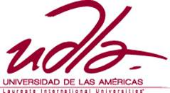 INFORME PROFESOR GUÍADATOS PROFESORDATOS PROFESORDATOS PROFESORDATOS PROFESORAPELLIDOSAPELLIDOSTELÉFONOS: NOMBRESNOMBRESCORREO: CÉDULA IDENTIDAD:CÉDULA IDENTIDAD:CÉDULA IDENTIDAD:CÉDULA IDENTIDAD:DATOS TRABAJO TITULACIÓNDATOS TRABAJO TITULACIÓNDATOS TRABAJO TITULACIÓNDATOS TRABAJO TITULACIÓNNOMBRE DEL ESTUDIANTECI ESTUDIANTE:ID BANNER:TÍTULO DEL TRABAJO:TÍTULO DEL TRABAJO:TÍTULO DEL TRABAJO:TÍTULO DEL TRABAJO:CARRERA: CARRERA: CARRERA: CARRERA: Desarrollo del Informe idoneidad de los autores consultados dentro del trabajo de titulación adecuación de la redacción, sintaxis, ortografía y puntuación con las normas vigentes sobre la presentación del Trabajo de Titulaciónresumen de los comentarios y observaciones realizados al estudiante a través de la rúbricagrado de incorporación de las sugerencias sobre fondo y forma que hayan sido realizadas por los profesores correctores. normas APAsugerencias específicas; y nota asignada al trabajo de titulación Firma:Nota:Fecha de entrega:*Se debe adjuntar la rúbrica de calificación debidamente llena en todos sus campos